ITU-T Study Group 16 Working Party 2 (WP2/16) Question 26 (Q26/16) would like to inform that SG16 approved Technical Paper ITU-T [HSTP.ACC-UC] "Use cases for inclusive media access services". This Technical Paper describes use cases for multimedia accessible system. This Technical paper describes an experiment of IPTV services with accessibility functions based on ITU-T Recommendation about accessibility profiles for IPTV systems.Other than this document, as Q26/16 is studying many topics on inclusive multimedia systems. If you are interested in our activities, you can see our ToR in [Q26TOR] and we would appreciate if you could keep in touch with us through liaison statements in future.Reference:[Q26TOR]	Text of Question 26/16 "Accessibility to multimedia systems and services" (2021), https://www.itu.int/en/ITU-T/studygroups/2017-2020/16/Pages/q26.aspx[HSTP.ACC-UC]	"Use cases for inclusive media access services" (2021), https://www.itu.int/pub/T-TUT-FSTP-2021-ACC.UC_______________________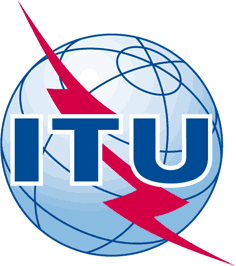 INTERNATIONAL TELECOMMUNICATION UNIONTELECOMMUNICATION STANDARDIZATION SECTORSTUDY PERIOD 2017-2020INTERNATIONAL TELECOMMUNICATION UNIONTELECOMMUNICATION STANDARDIZATION SECTORSTUDY PERIOD 2017-2020INTERNATIONAL TELECOMMUNICATION UNIONTELECOMMUNICATION STANDARDIZATION SECTORSTUDY PERIOD 2017-2020INTERNATIONAL TELECOMMUNICATION UNIONTELECOMMUNICATION STANDARDIZATION SECTORSTUDY PERIOD 2017-2020INTERNATIONAL TELECOMMUNICATION UNIONTELECOMMUNICATION STANDARDIZATION SECTORSTUDY PERIOD 2017-2020INTERNATIONAL TELECOMMUNICATION UNIONTELECOMMUNICATION STANDARDIZATION SECTORSTUDY PERIOD 2017-2020INTERNATIONAL TELECOMMUNICATION UNIONTELECOMMUNICATION STANDARDIZATION SECTORSTUDY PERIOD 2017-2020INTERNATIONAL TELECOMMUNICATION UNIONTELECOMMUNICATION STANDARDIZATION SECTORSTUDY PERIOD 2017-2020INTERNATIONAL TELECOMMUNICATION UNIONTELECOMMUNICATION STANDARDIZATION SECTORSTUDY PERIOD 2017-2020INTERNATIONAL TELECOMMUNICATION UNIONTELECOMMUNICATION STANDARDIZATION SECTORSTUDY PERIOD 2017-2020INTERNATIONAL TELECOMMUNICATION UNIONTELECOMMUNICATION STANDARDIZATION SECTORSTUDY PERIOD 2017-2020INTERNATIONAL TELECOMMUNICATION UNIONTELECOMMUNICATION STANDARDIZATION SECTORSTUDY PERIOD 2017-2020Original: EnglishQuestion(s):Question(s):, , 
(Ref: SG16-LS245)
(Ref: SG16-LS245)
(Ref: SG16-LS245)
(Ref: SG16-LS245)
(Ref: SG16-LS245)
(Ref: SG16-LS245)Source:Source:ITU-T Study Group 16ITU-T Study Group 16ITU-T Study Group 16ITU-T Study Group 16Title:Title:LS on approval of Technical Paper ITU-T HSTP.ACC-UC "Use cases for inclusive media access services" [from SG16]LS on approval of Technical Paper ITU-T HSTP.ACC-UC "Use cases for inclusive media access services" [from SG16]LS on approval of Technical Paper ITU-T HSTP.ACC-UC "Use cases for inclusive media access services" [from SG16]LS on approval of Technical Paper ITU-T HSTP.ACC-UC "Use cases for inclusive media access services" [from SG16]Purpose:Purpose:LIAISON STATEMENTLIAISON STATEMENTLIAISON STATEMENTLIAISON STATEMENTLIAISON STATEMENTLIAISON STATEMENTFor action to:For action to:For action to:---For comment to:For comment to:For comment to:---For information to:For information to:For information to:ITU-T SG9; JCA-AHF; IRG-AVAITU-T SG9; JCA-AHF; IRG-AVAITU-T SG9; JCA-AHF; IRG-AVAApproval:Approval:Approval:ITU-T SG16 meeting (Online, 30 April 2021)ITU-T SG16 meeting (Online, 30 April 2021)ITU-T SG16 meeting (Online, 30 April 2021)Deadline:Deadline:Deadline:N/AN/AN/AContact:Contact:Tel:	+81-3-3516-2504
Fax:	+81-3-3516-0617
Email:	kawamori@sfc.wide.ad.jp Tel:	+81-3-3516-2504
Fax:	+81-3-3516-0617
Email:	kawamori@sfc.wide.ad.jp Contact:Contact:Tel: 	+20-100-803-6503
Fax: 	+20-2-3534-4133
Email:	melmegharbel@tra.gov.egTel: 	+20-100-803-6503
Fax: 	+20-2-3534-4133
Email:	melmegharbel@tra.gov.egContact:Contact:Tel:	+81 48 420 7012
Fax:	+81 48 420 7138
Email:	yamamoto436@oki.comTel:	+81 48 420 7012
Fax:	+81 48 420 7138
Email:	yamamoto436@oki.comKeywords:Abstract:This LS informs on the approval by SG16 of new Technical Paper ITU-T HSTP.ACC-UC "Use cases for inclusive media access services". Invitation is made for collaboration on inclusive multimedia systems studies.